Publicado en Madrid el 28/07/2020 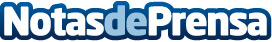 Las temperaturas extremas disparan las reparaciones de aires acondicionados, según Servicio Técnico PlusLos propietarios de equipos de aire acondicionado prefieren no aplazar el tratamiento de problemas en estos equipos para no sufrir los estragos del calor sofocante que se está experimentando este verano, según han observado los técnicos de Servicio Técnico PlusDatos de contacto:Servicio Técnico Plus91 217 60 58Nota de prensa publicada en: https://www.notasdeprensa.es/las-temperaturas-extremas-disparan-las Categorias: Nacional Bricolaje Consumo Otras Industrias Innovación Tecnológica http://www.notasdeprensa.es